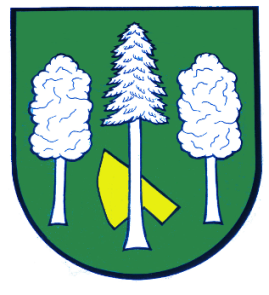 Hlášení ze dne 14. 02. 20231) Pojízdná prodejna ROSNIČKA oznamuje, že do naší obce se svojí prodejnou přijede dnes, tj. v úterý 14. 02. 2023 v 10:45 hodin na místo Daskabát "u bývalých potravin" a v 11:15 hodin na místo Daskabát  "horní zastávka". Bude prodávat obvyklý sortiment krmiv pro domácí a hospodářská zvířata, drogistické potřeby a základní potraviny.